Hvaljen Isus i Marija! Draga djeco, radujem se ovom satu vjeronauka sa vama. Krenimo.1. Molitva: Prekriži se i poslušaj(nauči) pjesmu Bože moj, dopusti mi. https://www.youtube.com/watch?v=K6zl2wsf_d4&feature=youtu.be2.Pogledaj video lekciju na današnju temu, ali ništa nemoj zapisivati tijekom gledanja, usmeno odgovori! https://www.youtube.com/watch?v=k8_i9_IIE2c&feature=youtu.be(Možeš početi gledati od 7.minute videa, tekst je u udžbeniku na str.68.) 3. U bilježnicu napiši naslov  Isus nas uči  ljubiti i opraštati.  Zatim u srce napiši Zlatno  pravilo.  Ako želiš možeš ovako: ￼   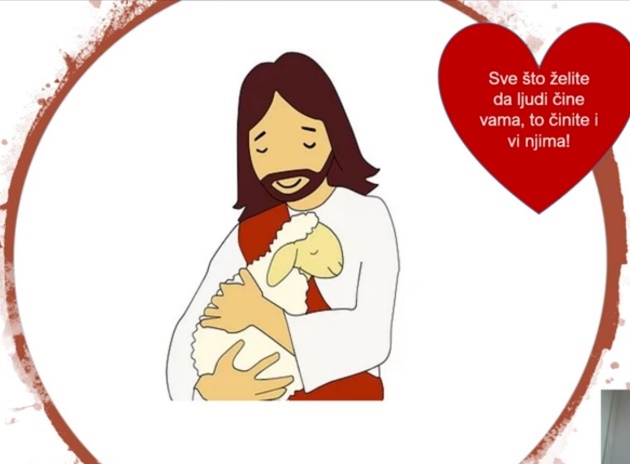 4. Riješi zadatak u RADNOJ BILJEŽNICI na str. 46. 5. Ponovi naučeno! https://wordwall.net/hr/resource/1101747/vjeronauk/isusovo-zlatno-pravilo6. Zamoli roditelje da  zadaću fotografiraju i pošalju vjeroučiteljici na mail jasmina.raskovic@skole.hrPuno uspjeha u radu i neka Te prati Božji blagoslov!Misli na vas i moli za vasVaša vjeroučiteljica Jasmina